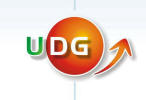 Univerzitet Donja GoricaFakultet pravnih naukaMaster studijeRaspored nastave na master studijama za prvu godinu  (od 27. decembra do 29. decembra 2021. godine)Smjer ,,Pravosuđe i javna uprava”  - Građanskopravni modul Smjer ,,Međunarodno pravo”  -  modul ,,Međunarodno i evropsko pravo”Dan/datumPredmetPredavač/iVrijeme održavanja časovaSala u kojoj se časovi održavajuPonedjeljak20.12.2021.Arbitražno pravoProf. dr Mihajlo Dika16.00 hOnline, Zoom link će biti naknadno objavljenUtorak21. 12. 2021.Odštetno pravoProf. dr Marija Karanikić-Mirić16.00 hUživo, sala S23Dan/datumPredmetPredavač/iVrijeme održavanja časovaVrijeme održavanja časovaSala u kojoj se časovi održavajuInstitucije EUProf. dr Tanja MiščevićProf. dr Vladimir AteljevićDr Nikoleta ĐukanovićTermin predavanja ce biti naknadno objavljen.Termin predavanja ce biti naknadno objavljen.Termin predavanja ce biti naknadno objavljen.Utorak28. 12. 2021.Spoljna politika EUDr Nikoleta Đukanović17 h Online, Zoom link će biti naknadno objavljenOnline, Zoom link će biti naknadno objavljenSrijeda 29. 12. 2021.Spoljna politika EUDr Nikoleta Đukanović17 hOnline, Zoom link će biti naknadno objavljenOnline, Zoom link će biti naknadno objavljen